Social Work Audit-CiC-Auditor	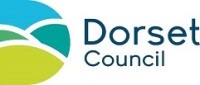 Audit detailsChild / Young person detailsAuditorWhen auditing, it is really important to remember we are judging the service the child/ family received, not the individual worker. Also Refer to the practice standards to inform audit.Audit1. Worker summary of the case.2. Case details.3. Have our interventions ensured the child is safe, and appropriate assessment and planning has taken place to identify risk or need and the support required.Refer to assessment guidance This relates to the identification and timely assessment of risk* and need, crucially whether the child is safer as a result of the local authority actions and is being managed appropriatelyConsiderations; Wider family and environmental factors taken into consideration? Tools used? Child seen/seen alone as part of assessment and views recorded. If the last assessment was over 6 months ago has the need/risk changed that requires an updated assessment? Did it provide good analysis and outcomes.* Relevant risks include children who experience and/or are at risk of: exploitation, neglect, emotional abuse, sexual abuse, physical abuse, domestic abuse, absconding (not exhaustive)Auditor: Grading on above4. Direct work: Are interventions child centred with a clear understanding of the child’s lived experiences, Including, voice of the child to inform our planning and work.Does the child understand their story, and do we seek their views and include them in our planning and decisions about their life and is this captured in their file? Does ethnic, cultural and diversity factors inform interventions and placement discussions with the child, including the child understanding why they are in care? Are family members consulted? Child seen and seen alone?What Tools were used to inform intervention e.g, understanding how/why they came into care? Was intervention restorative/strengths based? Has life story work commenced and been undertaken to a good standard?5. Quality of management oversight and decision making is effective.Reflective discussions taking place and recorded in supervision/management oversight? Is this regular and consistent, and facilitates decision making with timely SMART actions? Guidance and oversight that has prevented drift and delay for the child and appropriate plans. Management oversight drives child centred plans. (not commenting on the individual as this relates to our oversight improving outcomes)Appropriate plans in place that are reviewed timely and address the risk and/or need identified.Does the plan address outcomes for the child? Is the plan multi-agency/good links to community and preparing for independence (when appropriate)? Is it SMART? When was the plan last updated? Does the child and family inform the plan and do they have a copy? Are the CiC reviews timely, including minutes for the child? Has the plan considered reunification or alternatives to care and or permanence?By the 2nd CiC review a permanency plan is in place and appropriate(consider if permanence is being progressed timely)Auditor: Grading on aboveHas the child’s emotional wellbeing and health been fully addressed?Consider: Health assessments completed in time, dentist and opticians, immunisations all in place, access to independent visitors if required, DoL’s etcDoes the child/young person’s care arrangements provide a loving, stable environment in which they feel a sense of belonging?Is the child's placement appropriately meeting the child's needs?Has a QARO been involved with this child that was in addition to chairing their views to ensure the needs of the child/young person continue to be met? As set out in the: QARO practice standards and the Principles for Person Centred ReviewsThis could include escalation, case oversight, dip sample or audit, provided professional reflection etc?	Yes	No	Partiala. Actions identified by Auditor: These must be realistic and achievable and in line with improving the quality of practice.Please ensure service manager is notified and you are updated that the action has been completed. 10. Auditor to ascertain workers final reflection.have done differently?For completion by Auditor11. Auditor’s overall grading and reason.Ensure the audit guidance is utilised to identify the grading is based on the outcomes and impact for the child, not individual managers or workers.12. Family/Young Person Feedback: to be completed by the auditor.A. Does your worker provide opportunities for you to share your views, wishes and feelings?D. What difference has the support from your worker made to you and your family?NameMosaic IDDate Of BirthAgeAllocated workerAllocated worker teamAllocated worker team managerCase status(CiC)NameWorker IDActionBy whomBy whenenter actions..